Pima Animal Care Center’s Online Dog Foster OrientationVideosVideo 1: Dog Foster Orientation  Video 2: Should You Foster a Shelter Animal? Video 3: The Decompression PhaseVideo 4: Decompression PhaseVideo 5: Dog to Dog Introductions via a WalkVideo 6: When to Interrupt PlayVideo 7: Positive Play SignalsVideo 8: Foster MarketingVideo 9: Logistics, Processes and Expectations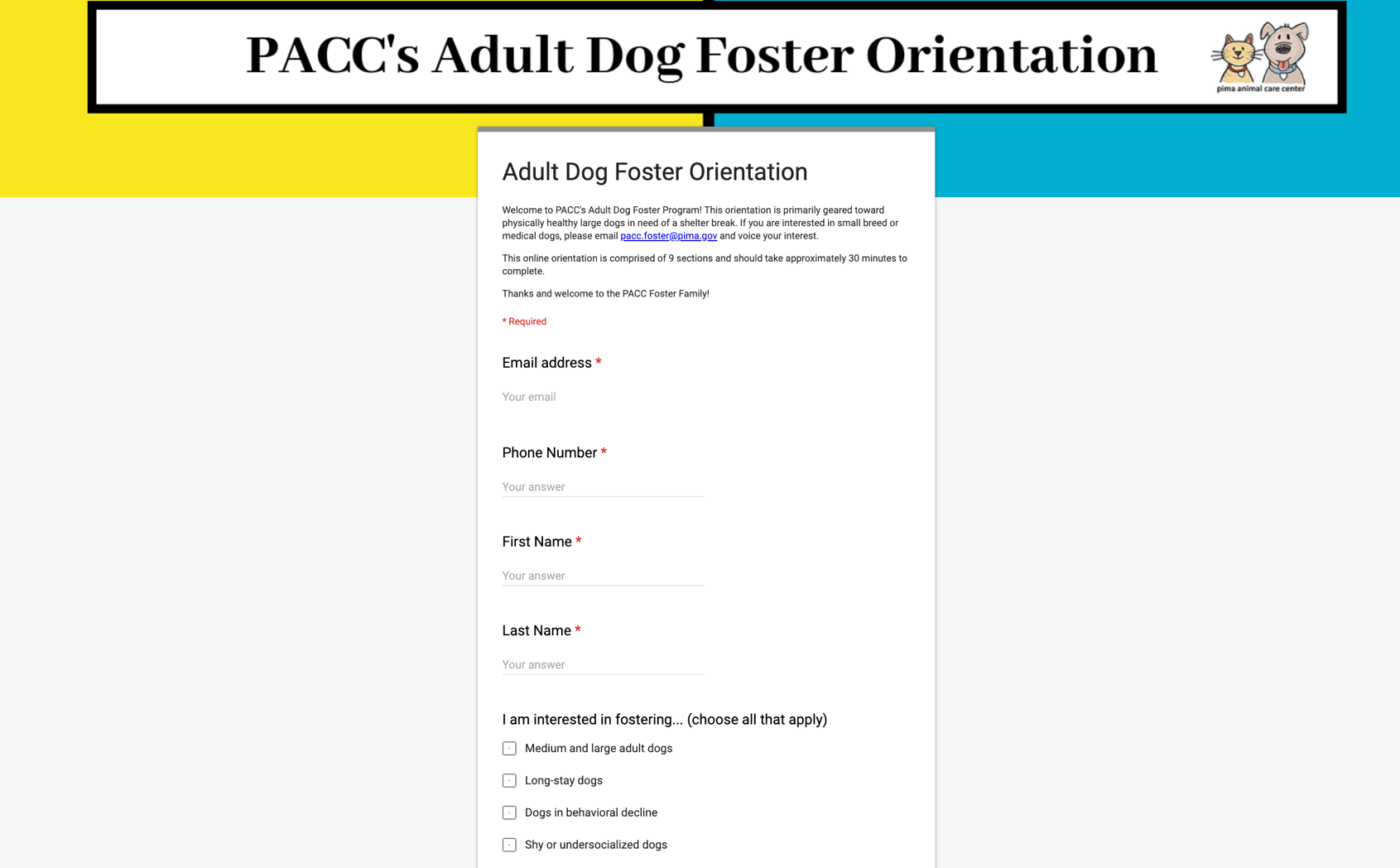 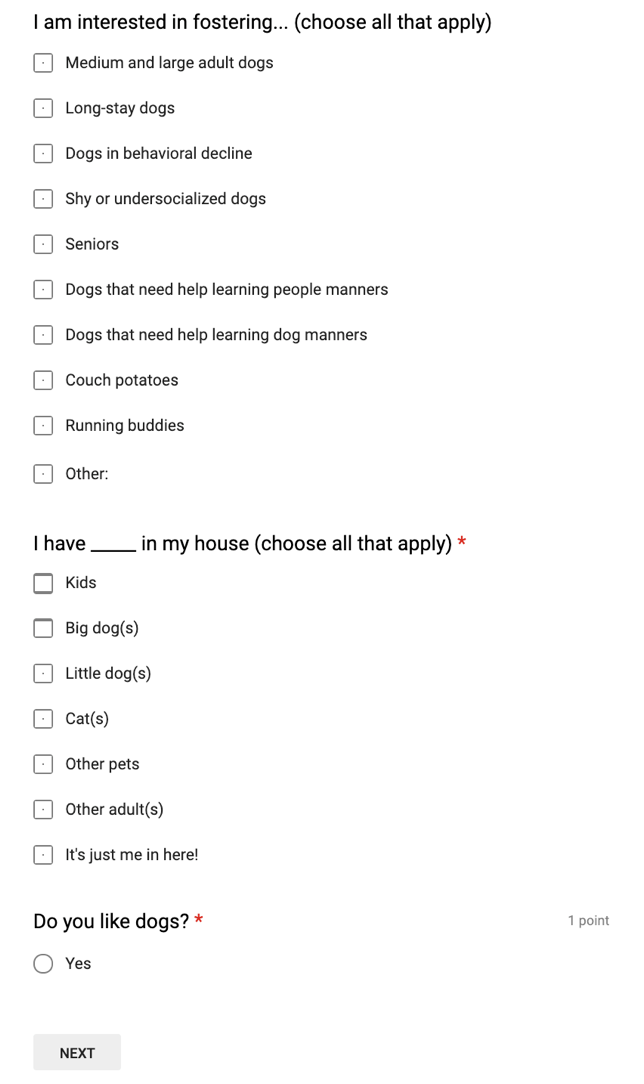 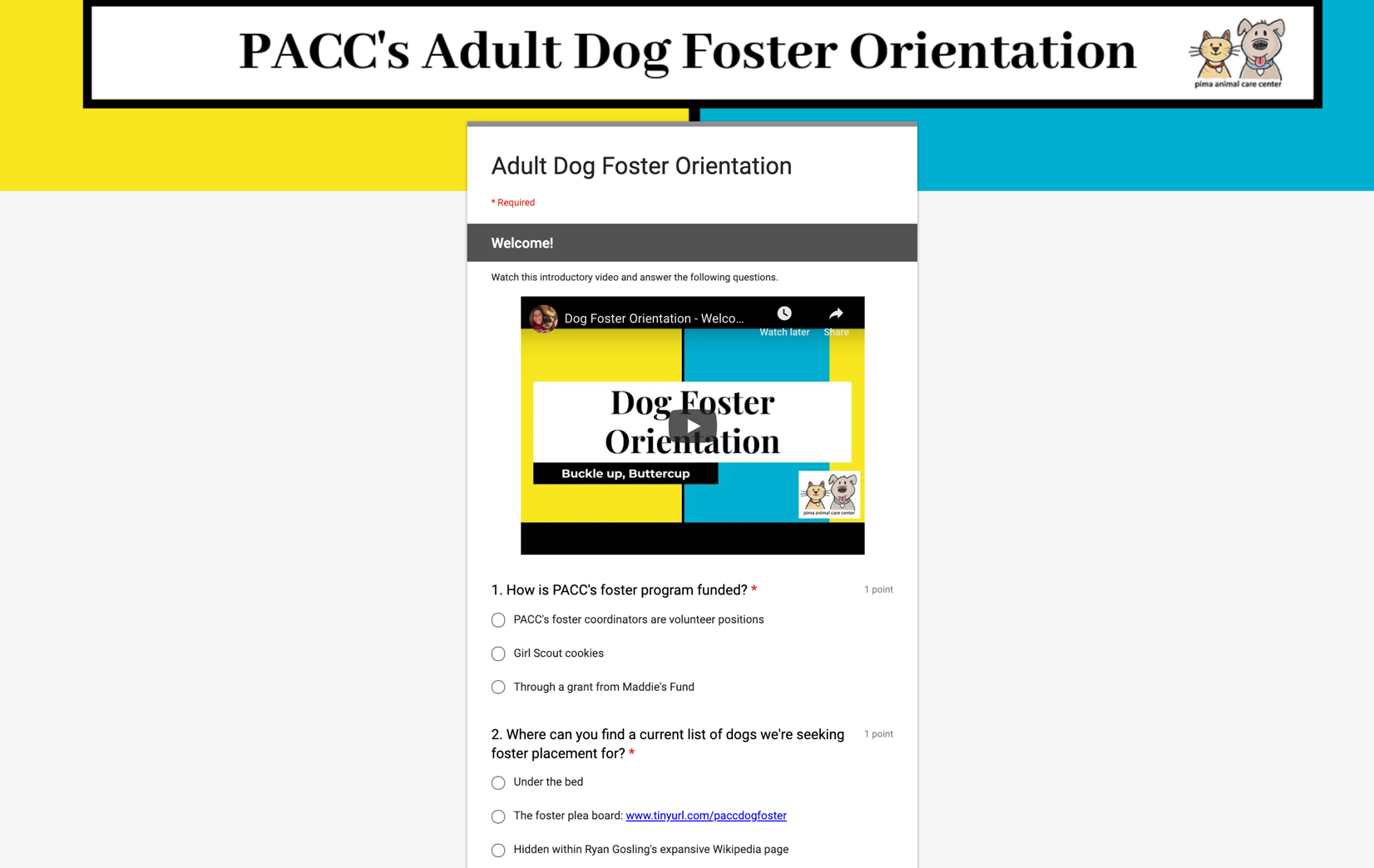 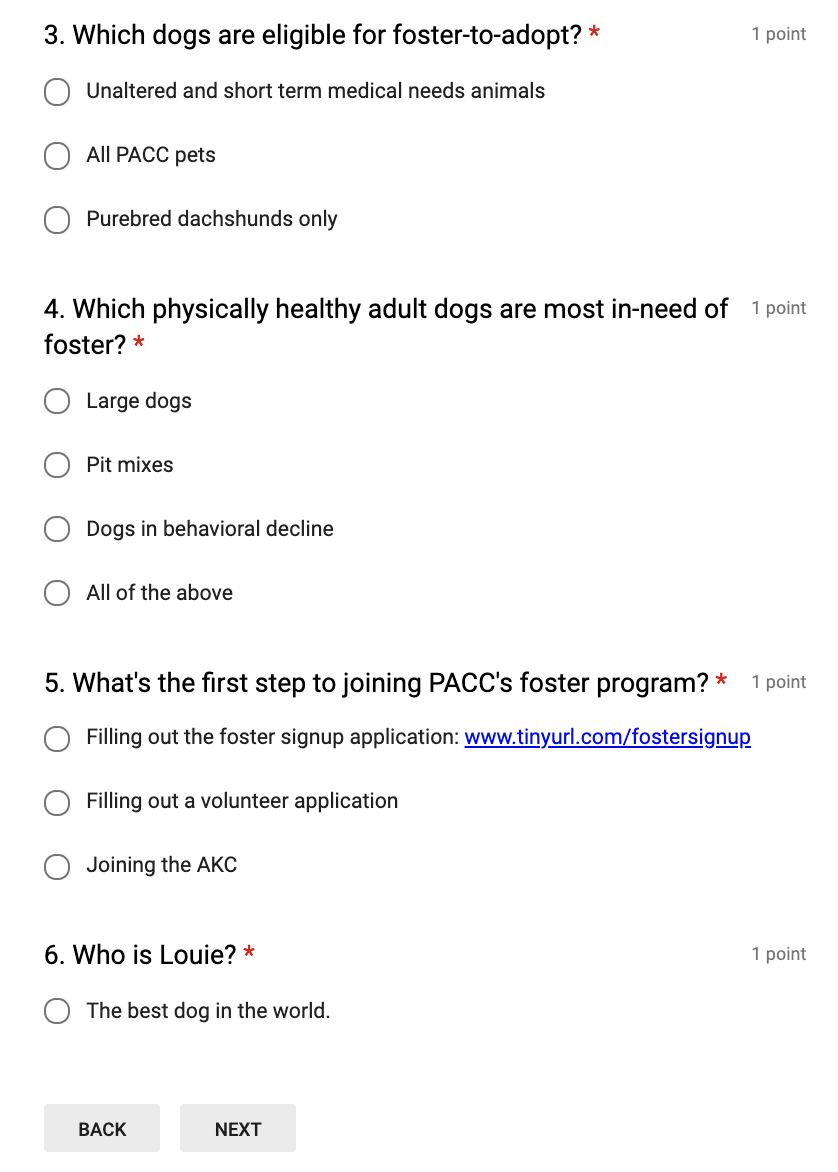 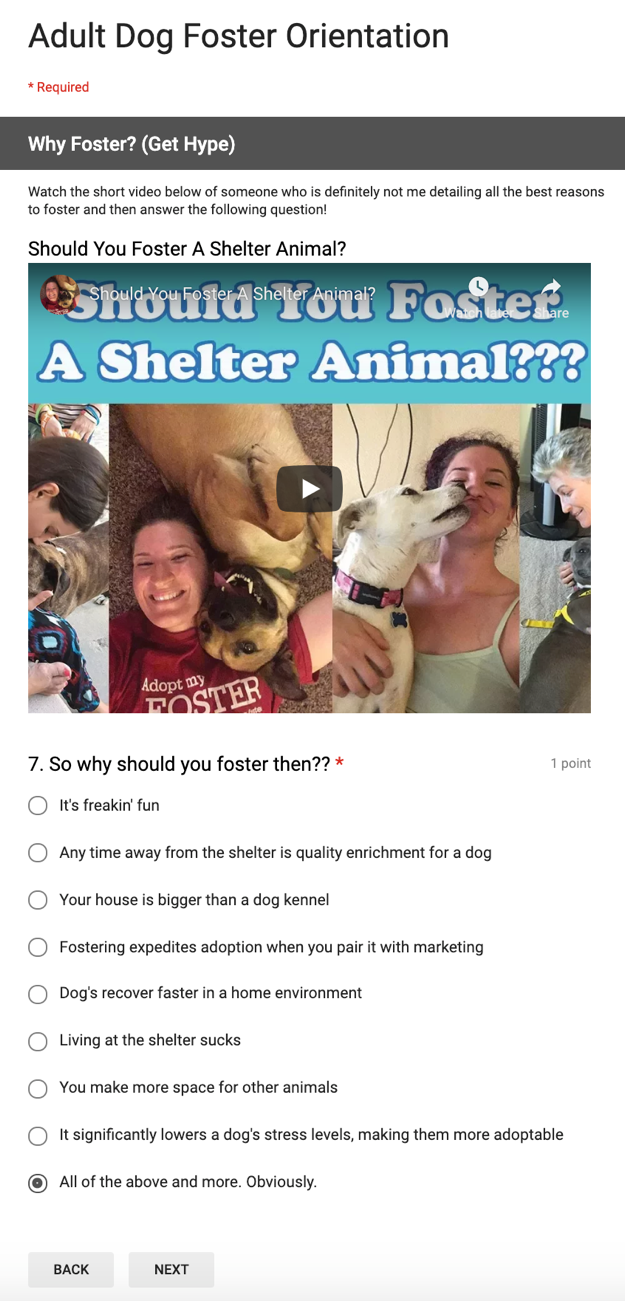 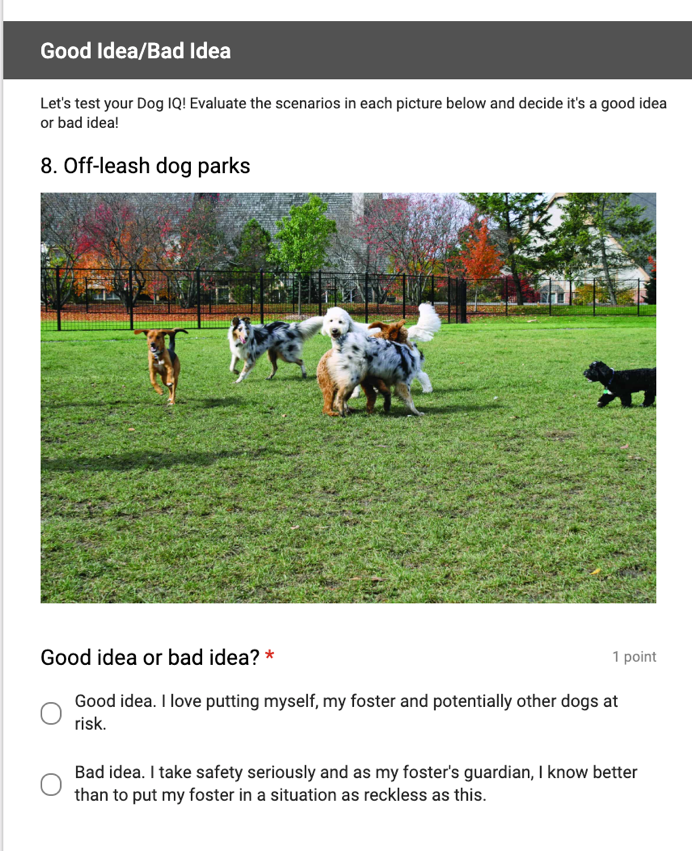 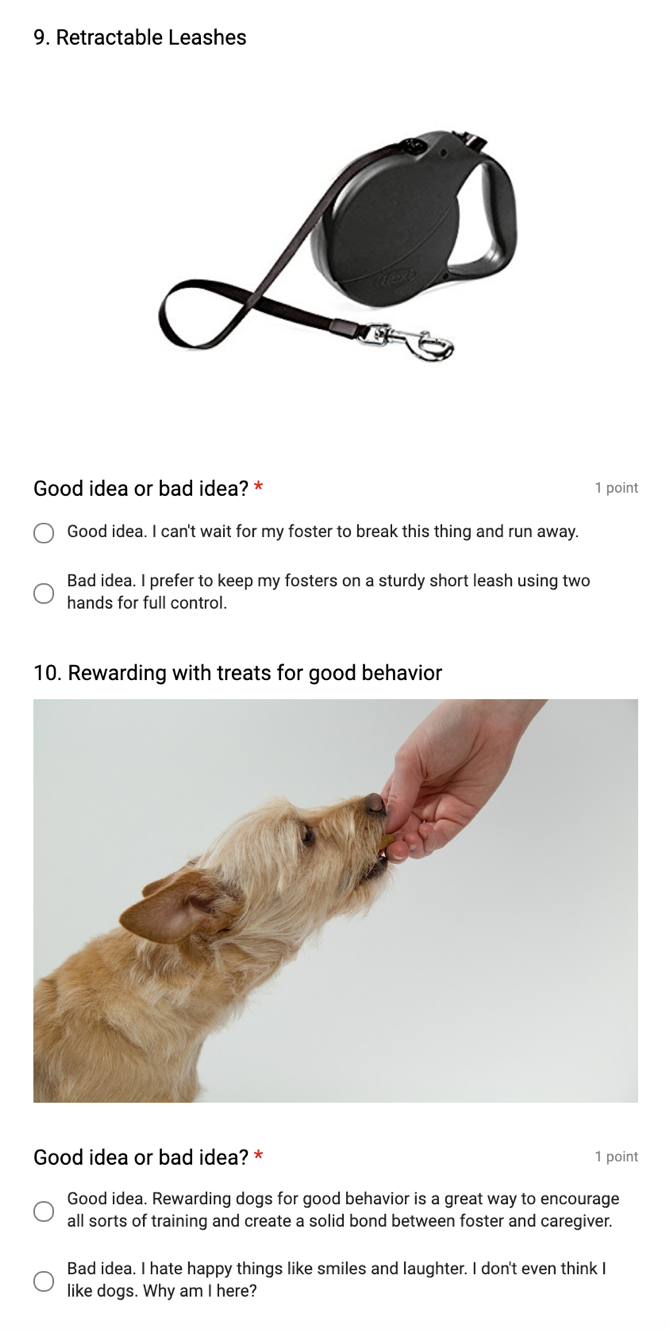 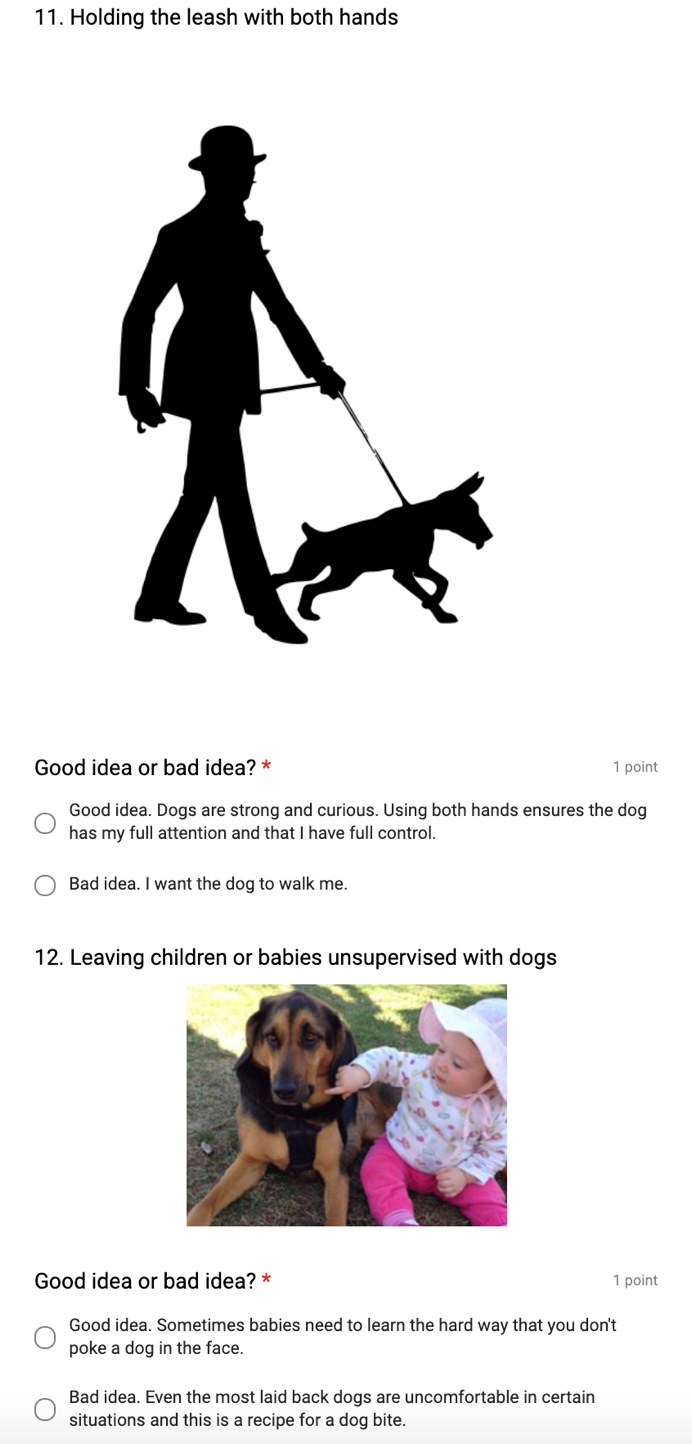 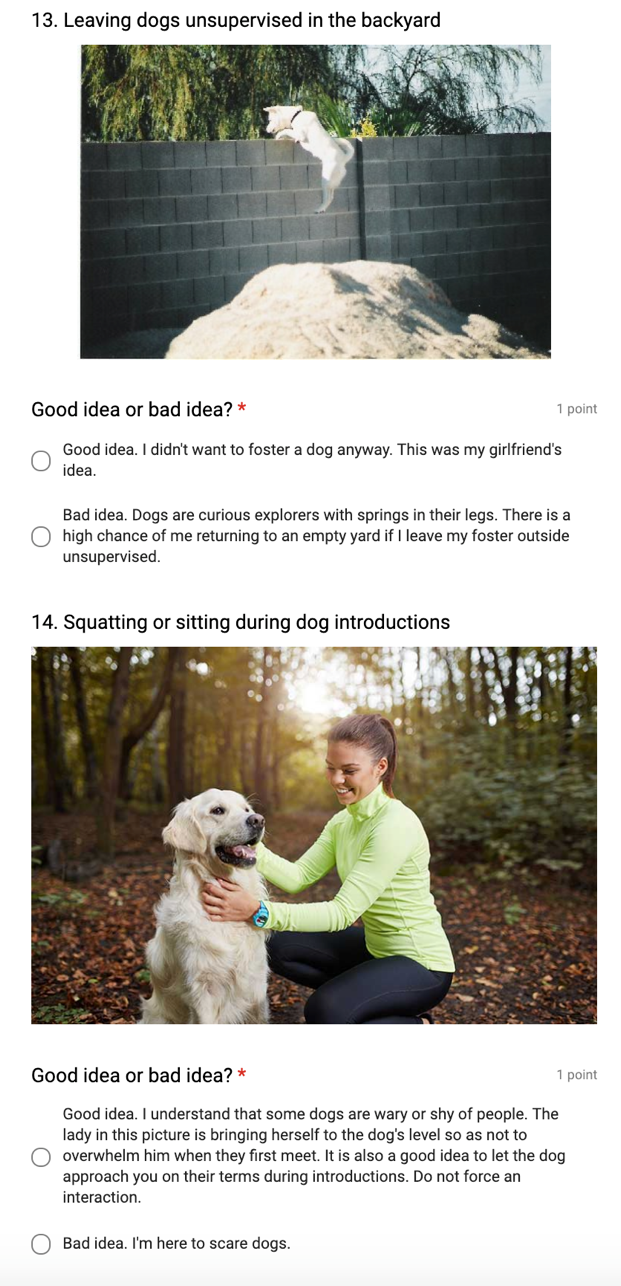 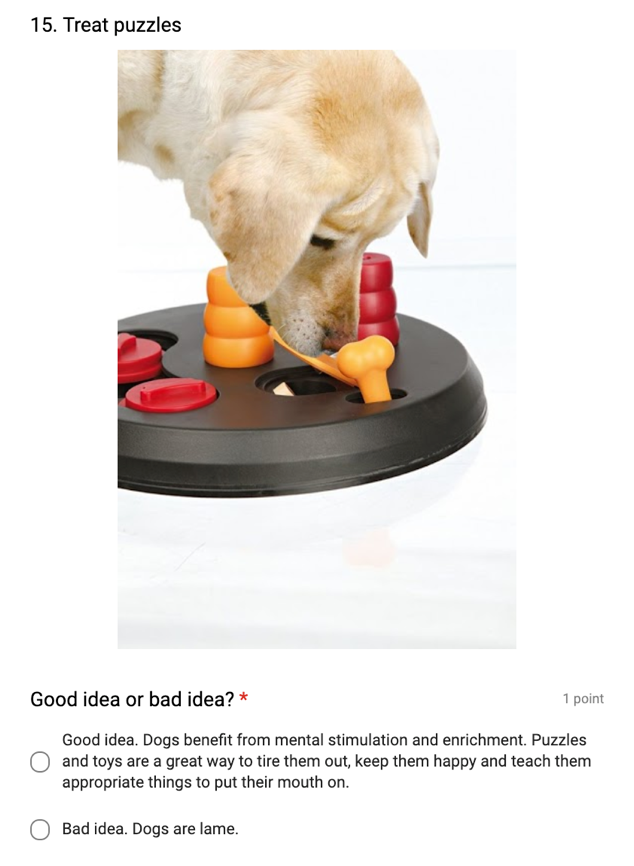 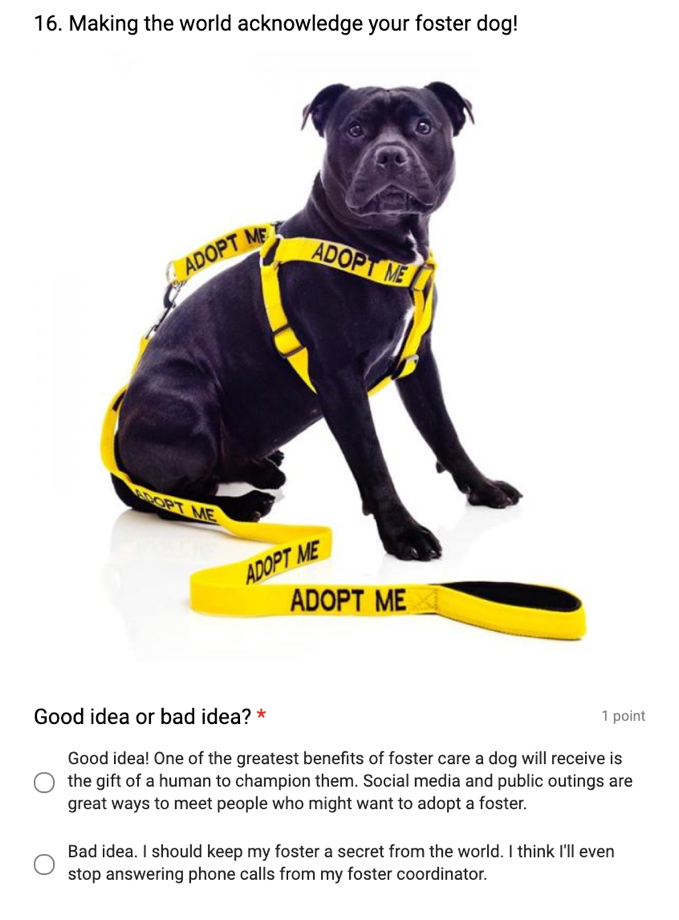 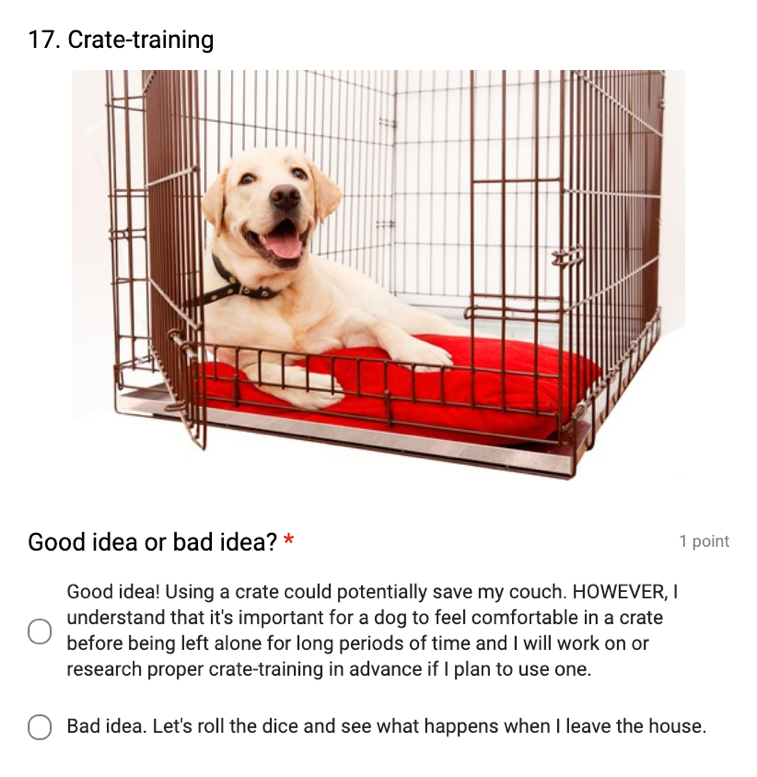 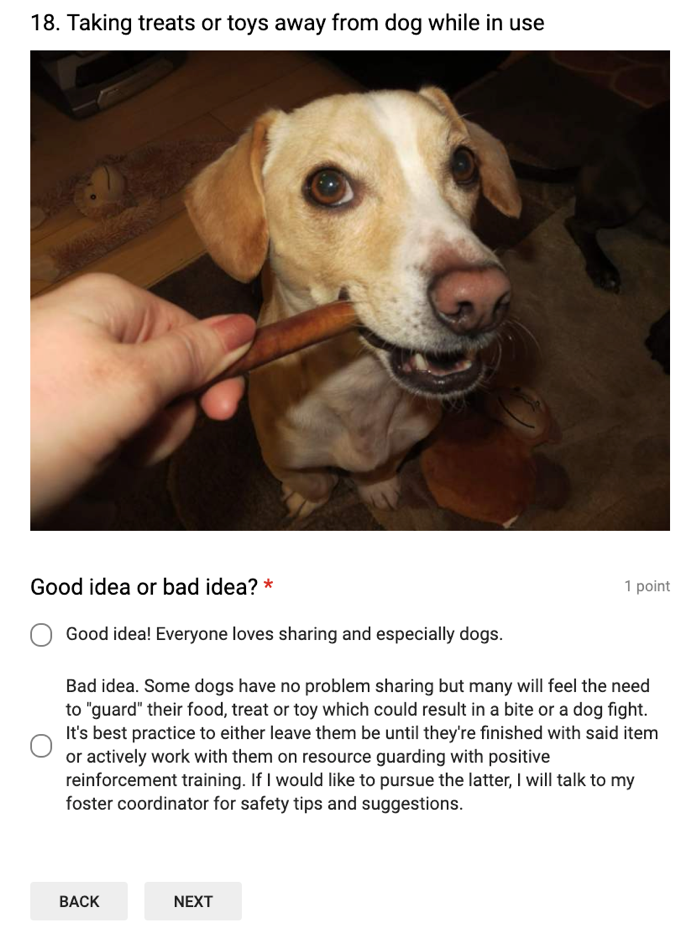 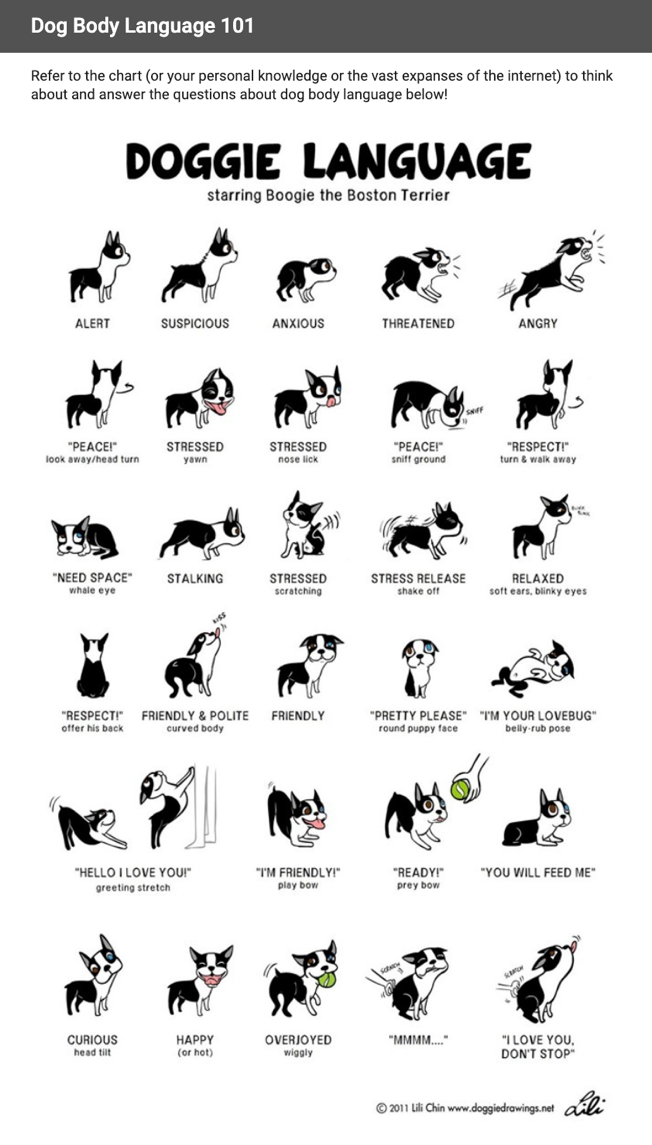 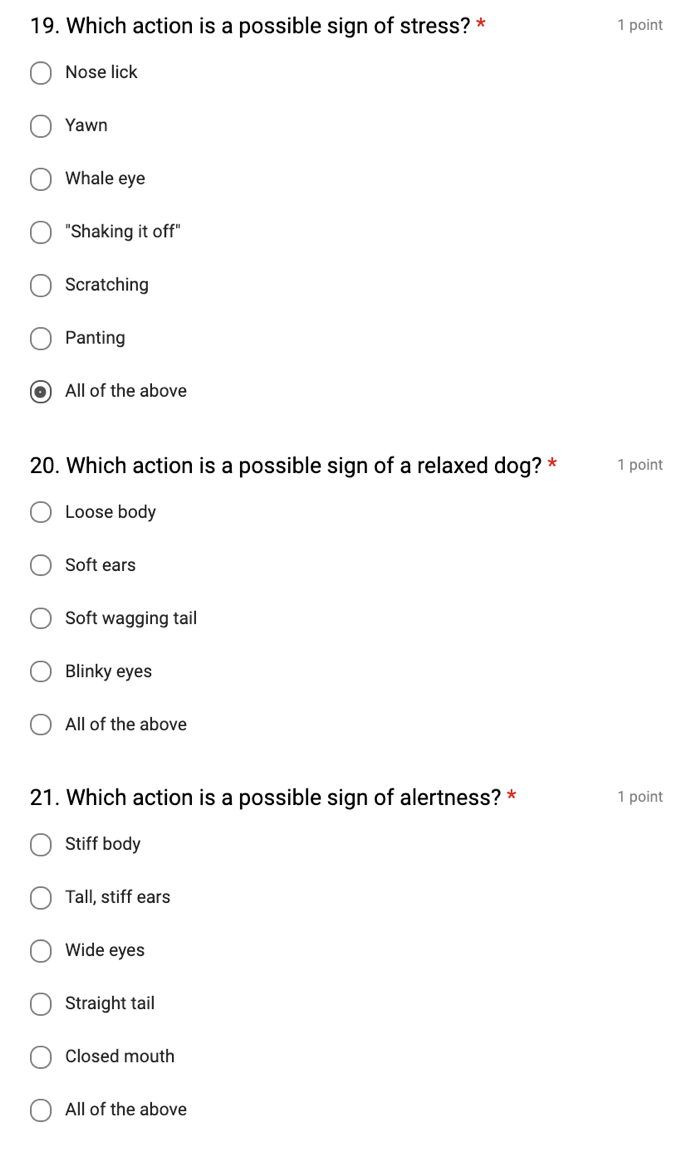 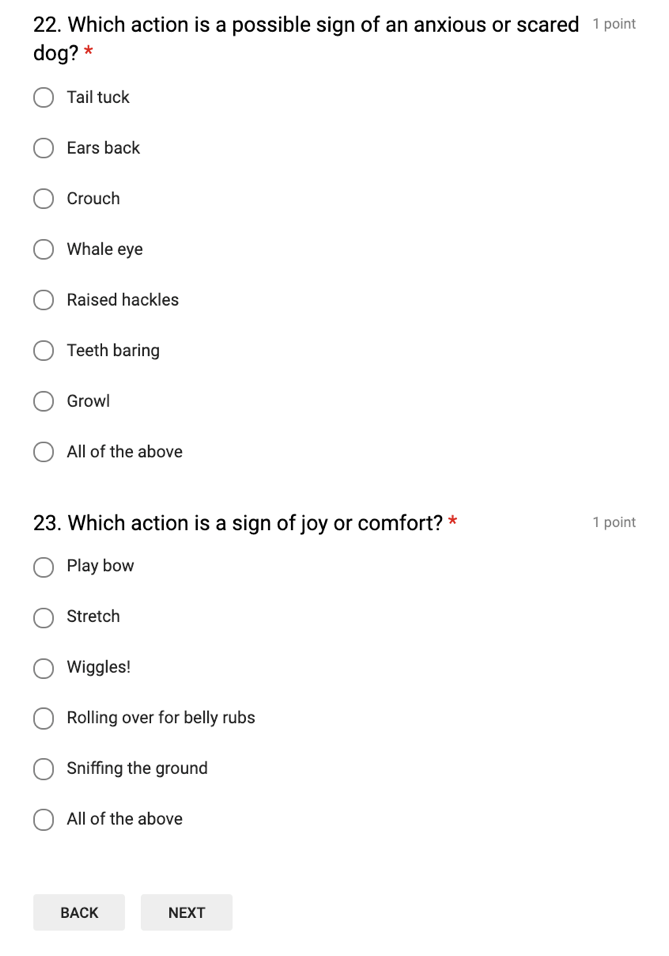 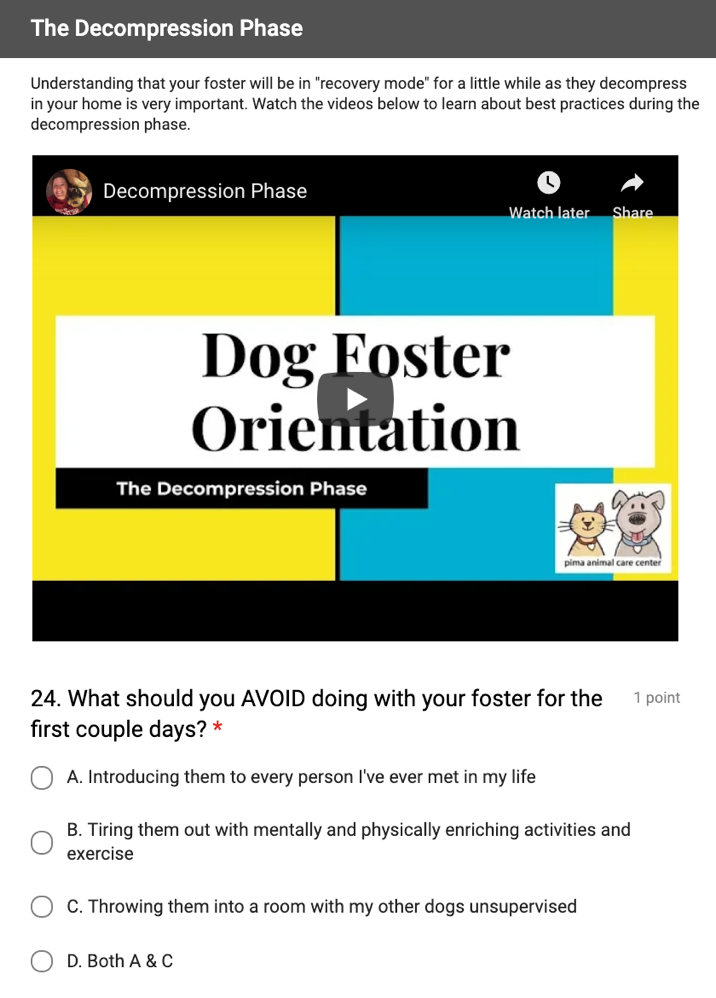 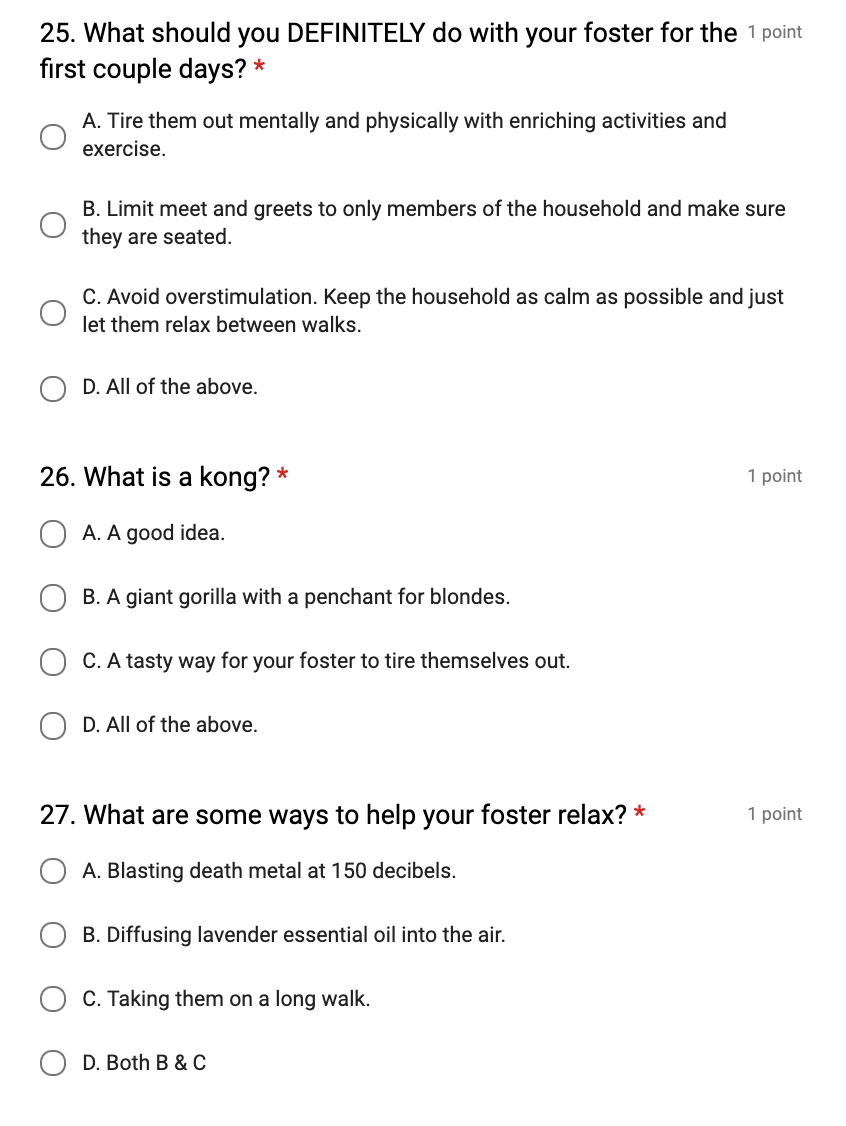 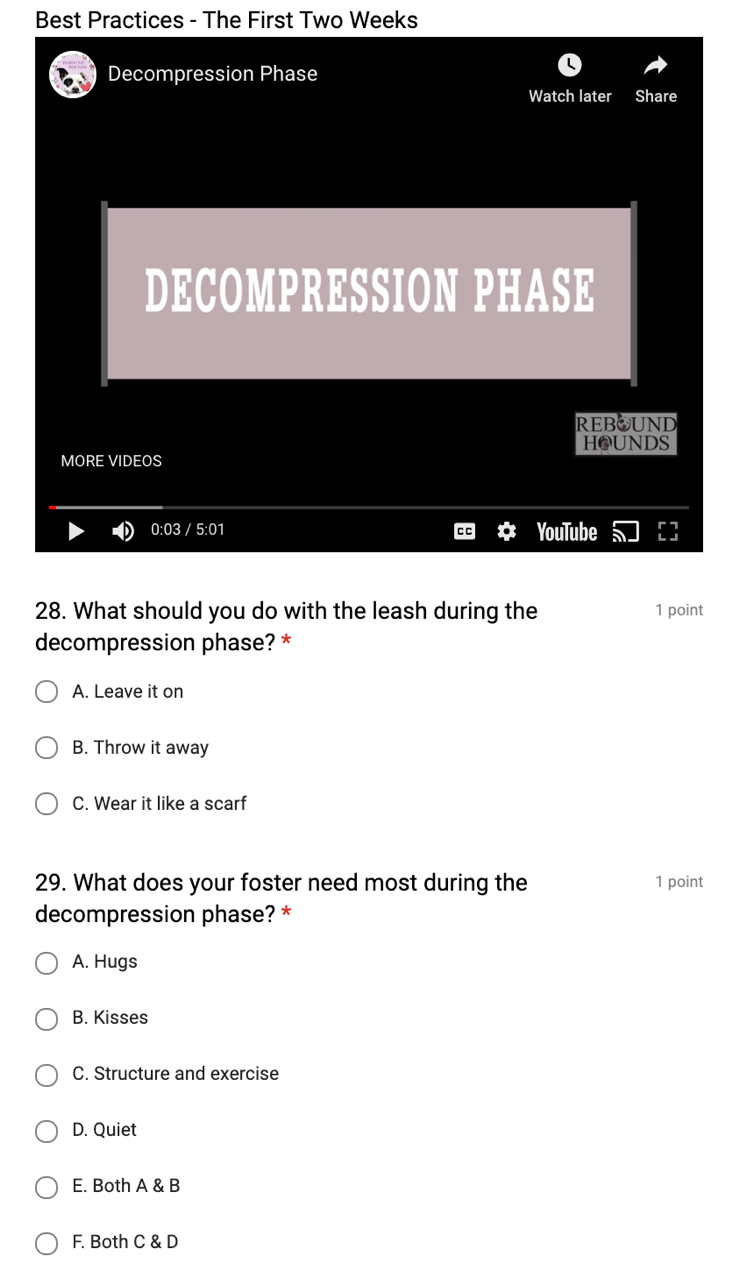 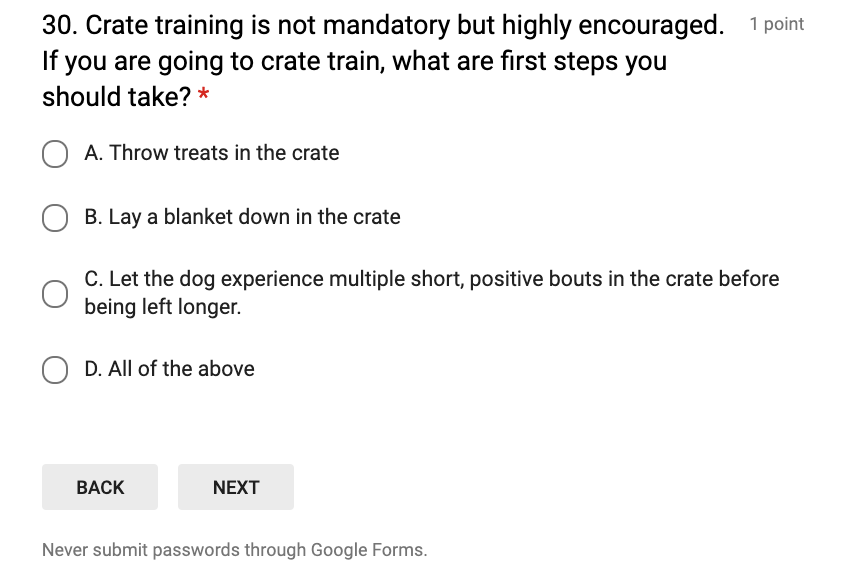 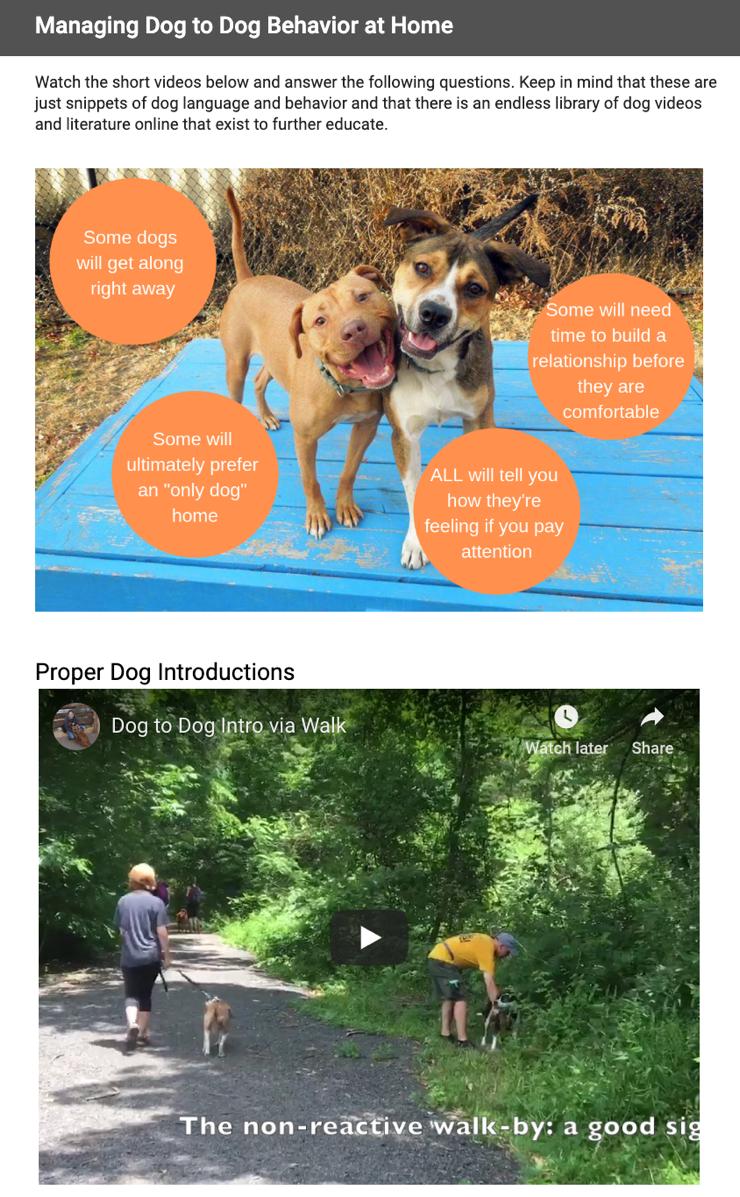 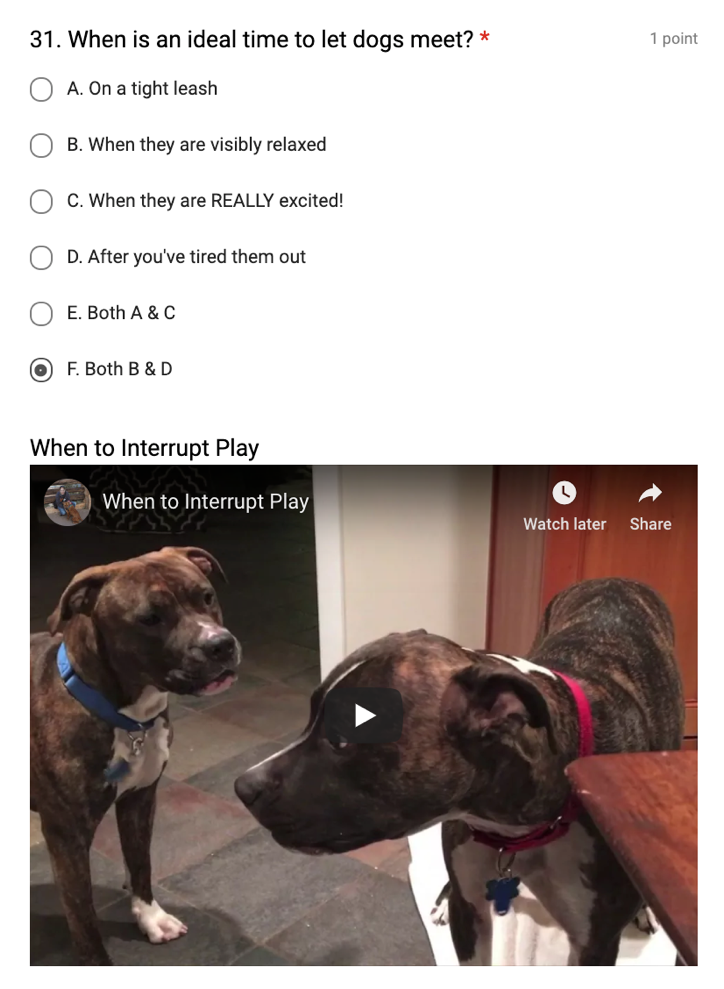 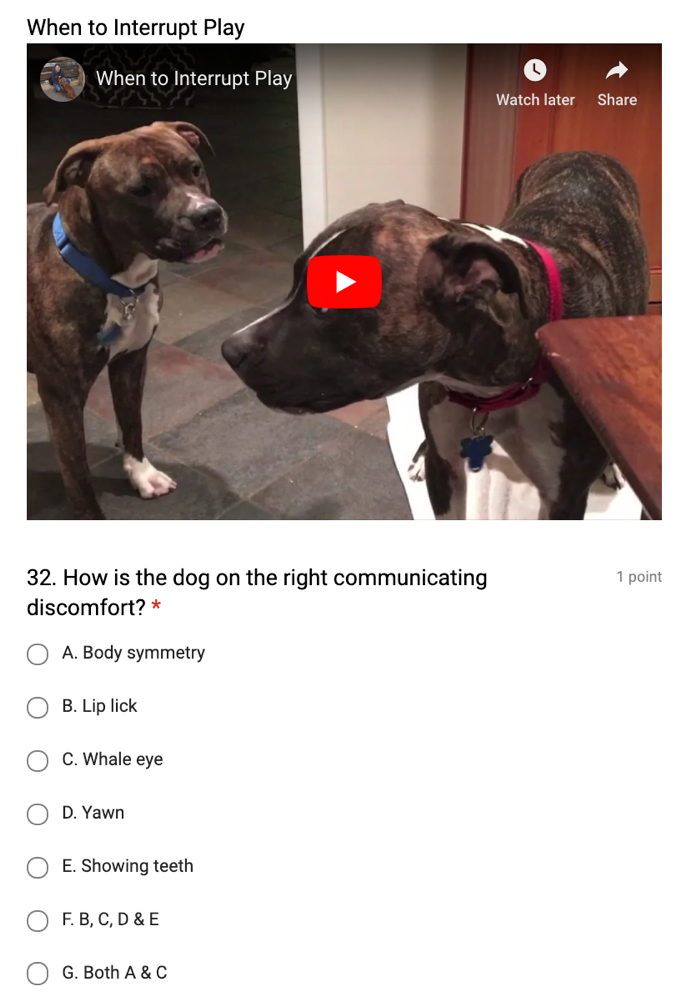 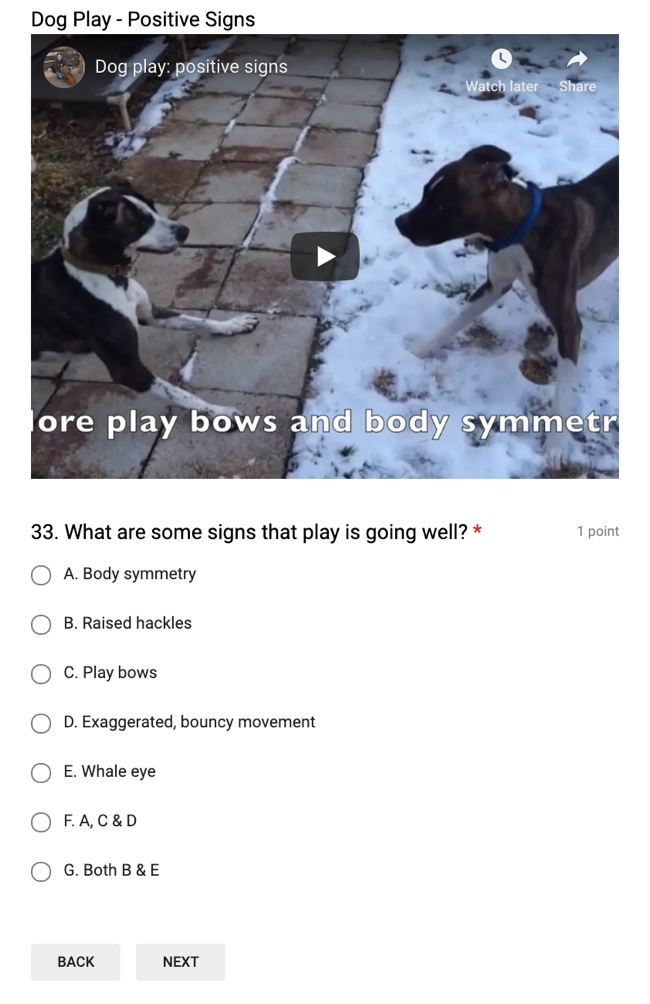 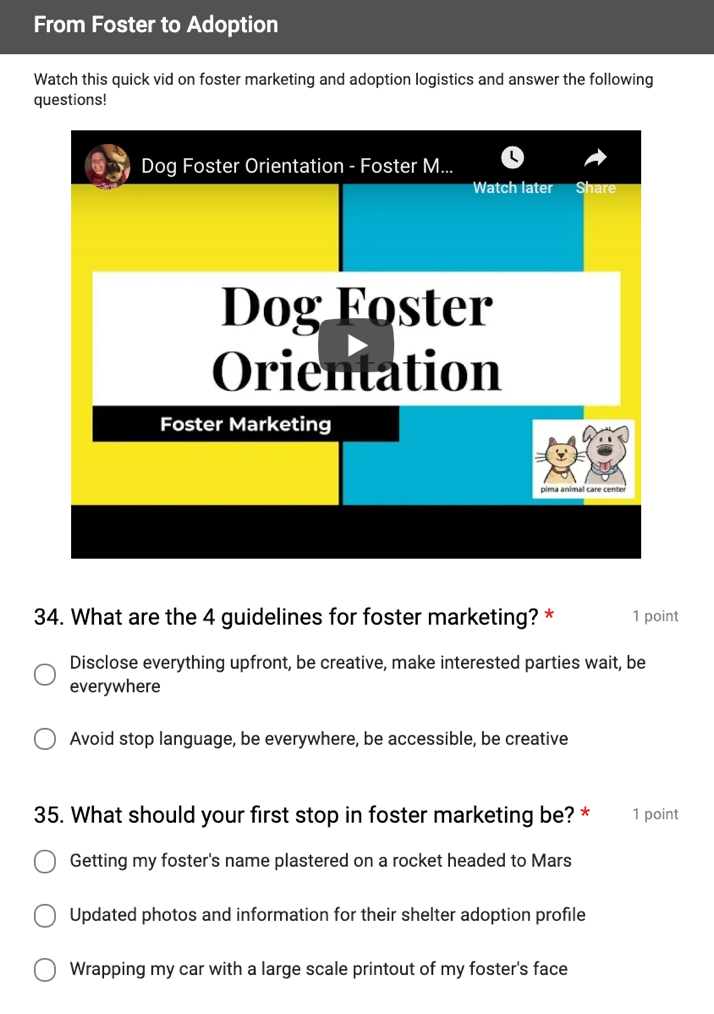 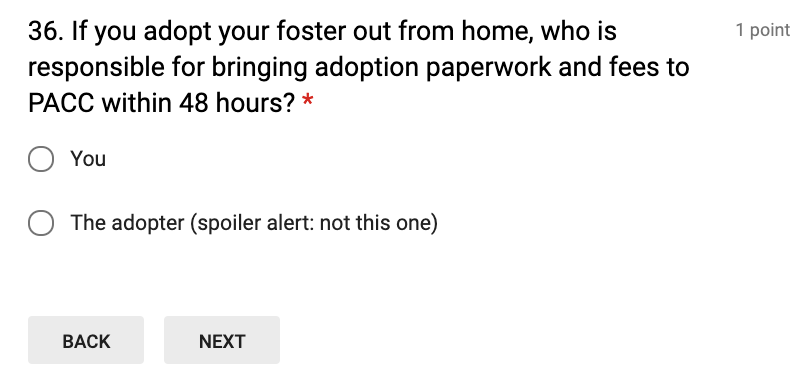 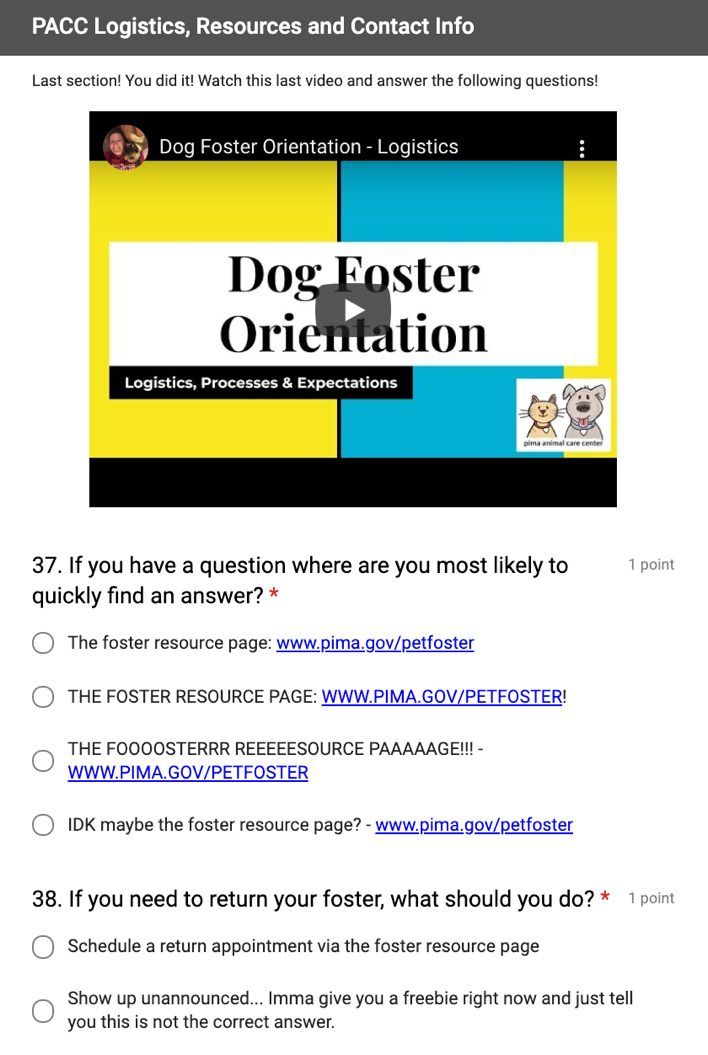 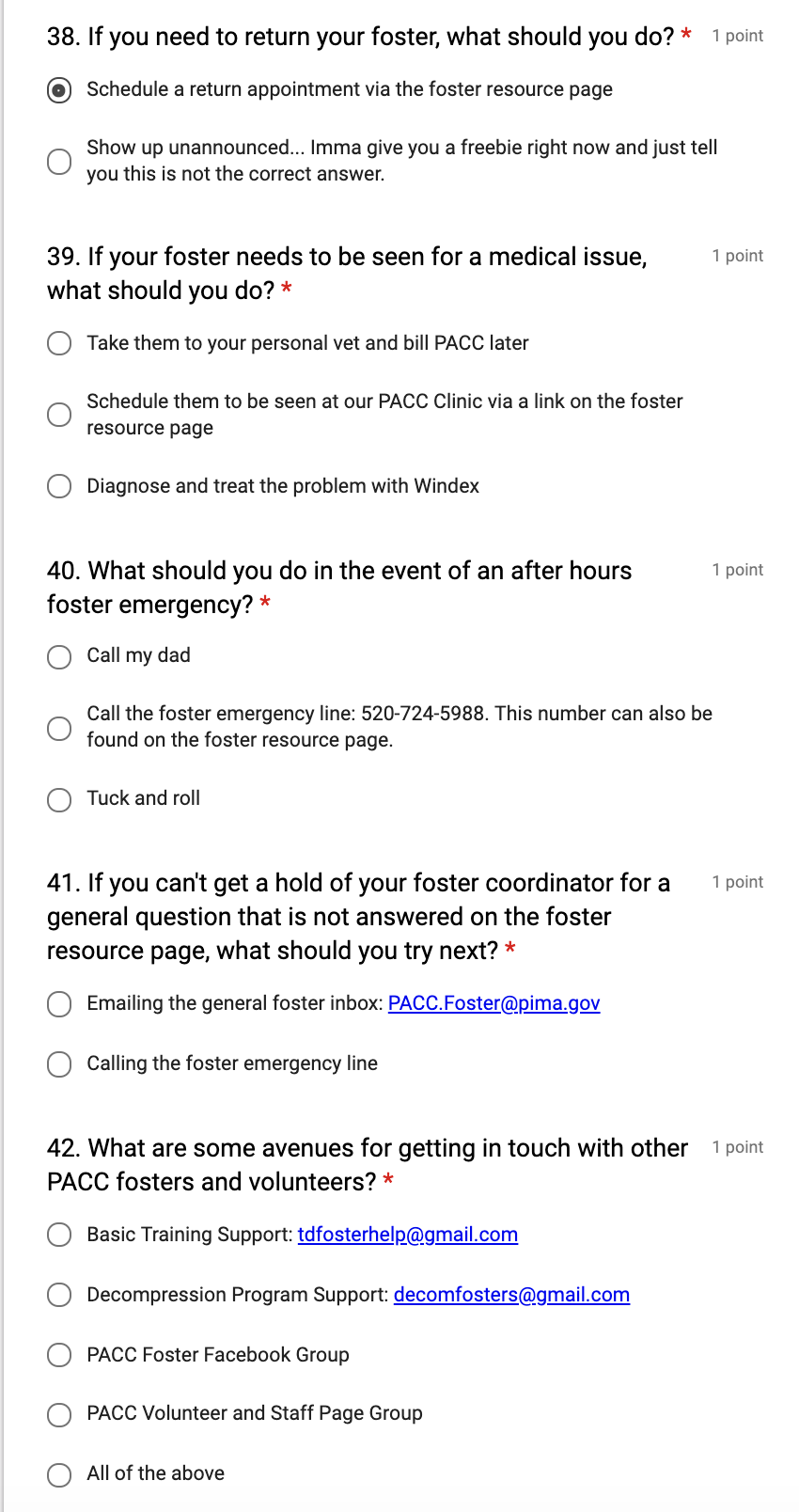 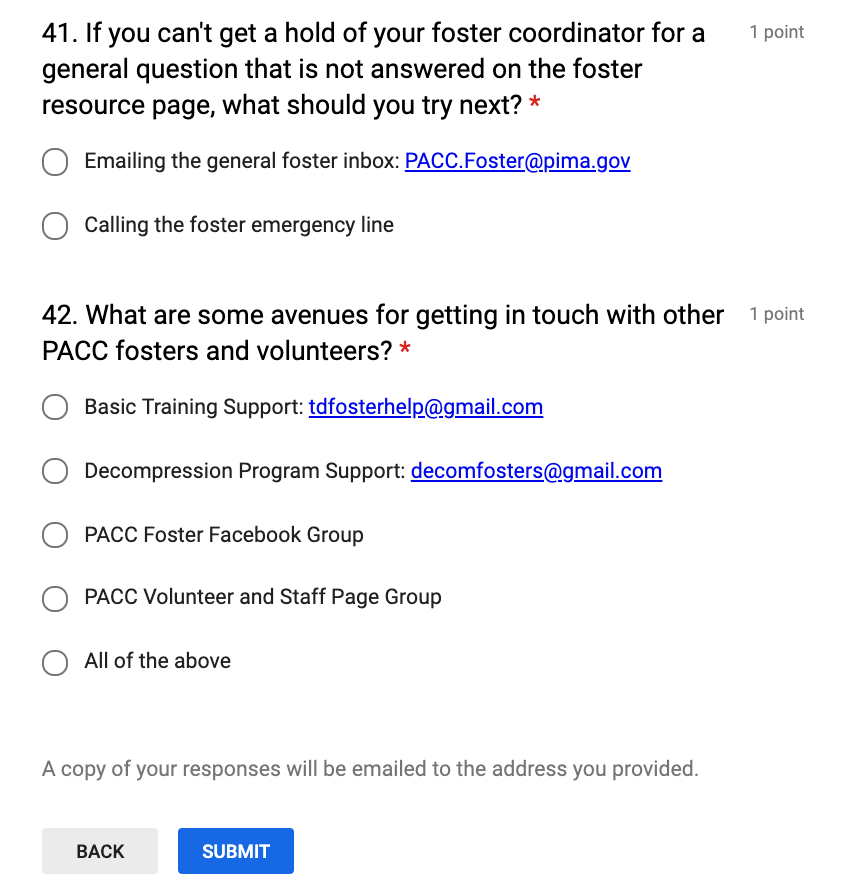 